Об утверждении отчета об исполнении бюджета муниципального района Пестравский Самарской области за 9 месяцев 2020 года Рассмотрев отчет об исполнении бюджета муниципального района Пестравский Самарской области за 9 месяцев 2020 года, руководствуясь статьей 264.2 Бюджетного кодекса Российской Федерации, п.4 ст. 77 Устава муниципального района Пестравский Самарской области, администрация муниципального района Пестравский Самарской области ПОСТАНОВЛЯЕТ:Утвердить предоставленные Финансовым управлением муниципального района Пестравский:отчет по доходам бюджета муниципального района Пестравский Самарской области в разрезе статей за 9 месяцев 2020 года (Приложение №1);отчет по расходам бюджета муниципального района Пестравский  Самарской области в разрезе статей за 9 месяцев 2020 года (Приложение №2);исполнение по источникам внутреннего финансирования дефицита бюджета муниципального района Пестравский Самарской области за 9 месяцев 2020 года (Приложение №3);отчет об использовании бюджетных ассигнований резервного фонда администрации муниципального района Пестравский Самарской области за 9 месяцев 2020 года (Приложение №4).Принять к сведению следующую информацию:фактическая численность работников муниципальных учреждений по  состоянию на 01 октября 2020 года составила 293 человека, в том числе муниципальных служащих – 19 человек;фактические затраты на денежное содержание работников муниципальных учреждений и муниципальных служащих за 9 месяцев 2020 года составили 32 132 тыс. рублей при плановом значении бюджетных ассигнований на 9 месяцев 2020 года 49 100 тыс. рублей.Финансовому управлению муниципального района Пестравский направить отчет об исполнении бюджета муниципального района  Пестравский Самарской области за 9 месяцев 2020 года в Собрание представителей муниципального района Пестравский Самарской области.Настоящее постановление вступает в силу со дня его подписания.Опубликовать настоящее постановление в газете "Степь" и разместить на официальном Интернет-сайте муниципального района Пестравский Самарской области.Контроль за выполнением настоящего постановления возложить на руководителя Финансового управления муниципального района Пестравский Смирнову С.В.Глава муниципального района Пестравский                                                                               А.П. Любаев     исп. Смирнова С.В.тел. 2-13-70ЛИСТ СОГЛАСОВАНИЯк постановлению администрациимуниципального района Пестравский Самарской области«Об утверждении отчета об исполнении бюджета муниципального района Пестравский Самарской области за 9 месяцев 2020 года» АДМИНИСТРАЦИЯ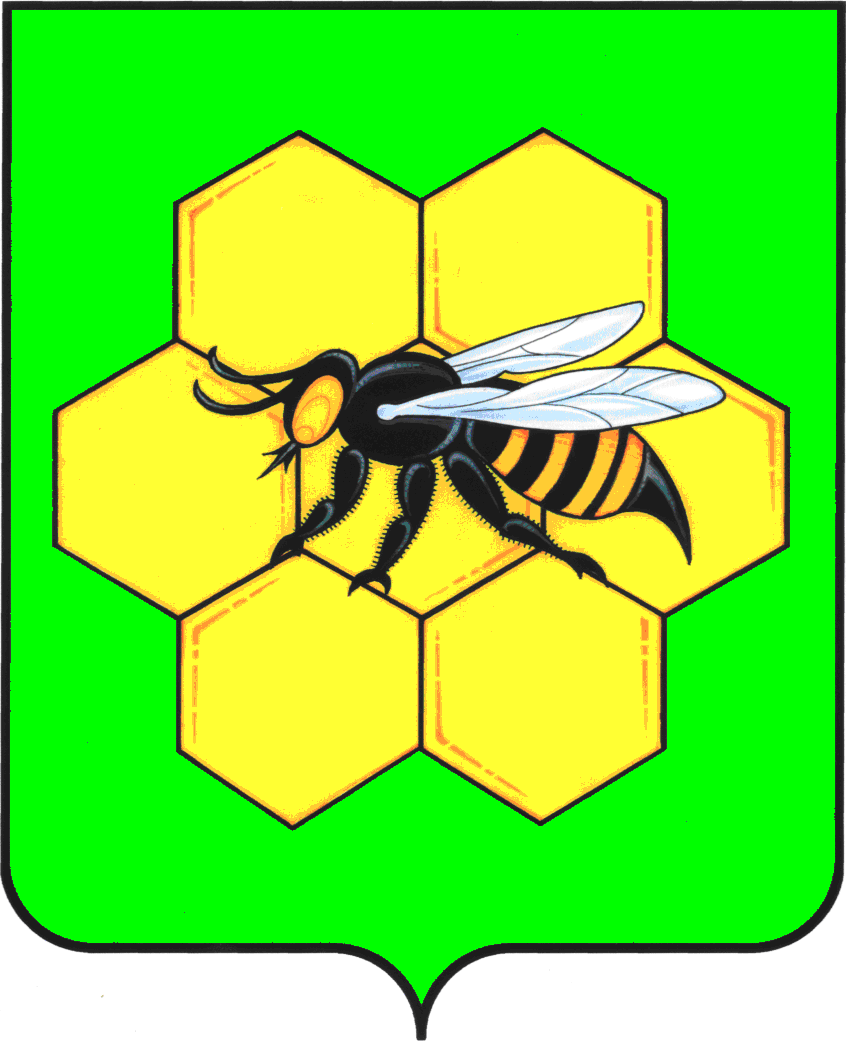 МУНИЦИПАЛЬНОГО РАЙОНА ПЕСТРАВСКИЙСАМАРСКОЙ ОБЛАСТИПОСТАНОВЛЕНИЕ___ _______2020 г. № _____ДолжностьДата поступления документаРосписьФ.И.О.Первый заместитель Главы муниципального района ПестравскийЕрмолов С.В.Заместитель Главы муниципального района Пестравский по экономике, инвестициям и потребительскому рынкуКузнецова Н.П.РуководительФинансового управления муниципального района ПестравскийСмирнова С.В.Главный специалистадминистрации муниципального района Пестравский по правовым вопросамУварова Е.В.